Exhibit C-5 Management Review QuestionnaireDate:      Property name:      Property address:      Property #:                   Date:      Information provided by:      		Email Address:      Site Manager’s name:      		Email Address:      	Date of Employment:      Site office phone number:      		Comments:      	Management Company:      Owner:      	Email Address:      Total number of units, including set-aside information if applicable:      Number of vacant units:       as of:      			Number ready for occupancy:       as of:      Average monthly turnover (last three (3) months:       Average length of vacancy:       daysAverage preparation time for a vacated unit:       daysPersonnel: List all staff billed to development account.RENTAL COLLECTION PRACTICESIs the Collection Policy written?  Yes  NoLate charges of $       on        (day of month)Delinquency Notices sent on        (day of month)Eviction proceedings begin on       (day of the month)EVICTIONNumber of evictions in the past six months:      RENT/SECURITY DEPOSIT PAYMENTDuring an average month, how many residents have not paid their rent by the tenth of the month?      How many have not paid by the end of the month?      	Damage deposit fee? $      		Pet Deposit fee? $      		Assistance Animal Deposit? $        	Any additional fees charged? $        	Are Deposits held in an interest bearing account?  Yes   NoDRUG USEHave arrests been made on site for illegal drugs, in the last year?  Yes   NoIf yes, how many?          	Does management suspect drug use or sales on site?   Yes   NoTENANT SELECTIONHave written tenant selection procedures been established?   Yes  NoIf yes, please provide a copy of the tenant selection plan/criteria.Does management check references of applicants?  Yes   NoDoes an outside service check references of applicants?  Yes   No(Please check which ever applies)  Previous Landlord  Criminal Background check  Credit Bureau  Employer  Sex offender  Other      If outside service performs background check what is the fee $      VAWAThe owner/agent has distributed the VAWA HUD forms 5380 & 5382 to residents. Yes  No   HUD requires that the owner/agent develop a method to provide these forms and make a note to the file specifying that the forms were provided and the time they were distributed. Comments:       Owner/agent has developed and implemented a VAWA Emergency Transfer (VET) Plan. Yes  No   Comments:            LEASINGAre units leased on a non-transient basis?       Yes  NoMinimum lease term        months.*Please submit a blank copy of your lease and addendum, if any.Minimum lease term        months.  Be mindful of program requirements.Number of currently occupied market rate units.        	How do you determine which units are set-aside for low-income use (If a mixed-income property)?         		Number of currently occupied Housing Tax Credit units? 	       	Does this property receive property based rental assistance?   Yes  No     If yes, what type?        		Are any of the set-aside units currently occupied exclusively by the fulltime students?  Yes   NoIs there a College or University in the area?	  Yes   No How is student status verified*?        *If LIHTC & HOME:  Each program has a separate annual certification of Student Status and both certifications must be completed annually for each. (MHDC Ex. M for LIHTC and the Ex. M-1 for HOME). 	Have you rejected any applicants with a Section 8 voucher?  Yes  NoIf yes, explain the reason(s)        	If the property is subject to a Declaration of Land Use Restriction Agreement (LURA) which identifies a targeted population, list the number of required units and the number of units currently occupied by households satisfying the requirements.                 Required # of units	Current # of unitsFamily                        	           Elderly                       	           Disabled                    	           Special Needs         	           NHTF                        	           HOME units                High:        Low: 	                      High:       Low:      AHAP                        	           Work Force               	           811                            	           HOME-ARP               	           CDBG-DR                 	           Other (describe)        	Does management track unit set-asides (i.e. for HOME, AHAP, Special Needs, NHTF, Work Force, Market Rate, Average income Set-aside, etc.)?  Yes  No   N/A                                Provide a set-aside list indicating all applicable unit set-aside designations.Comments:             Special Needs (SN) and/or Service Enriched (SE) Set-Aside  Yes  NoIf applicable, submit a completed Exhibit Z:  Housing Priority Checklist http://www.mhdc.com/program_compliance/LIHTC/forms-documents.htm*Special Needs units: Documentation of approval from the Lead Referral Agency (LRA) must be in the resident file for LRA SN residents. See SN FAQ at mhdc.com.Special Needs Lead Referral Agency (LRA):      Service Provider (Service Enriched):      IRS CONTACTIs there an IRS waiver for this property?  Yes  NoHas the IRS had any contact with the owner/agent?	 Yes  NoMHDC COMPLIANCE MANUAL (http://www.mhdc.com/program_compliance/pc.htm)Do you have a current copy of the:Compliance Manual  Yes   No (http://www.mhdc.com/program_compliance/pc.htm)Rent & Income Limits* schedule  Yes   No http://www.mhdc.com/program_compliance/Income_limits.htm*It is the owner's responsibility to obtain the limits when they are published by HUD and to implement the new limits within 45 days of the effective date. Documentation must be available for review (approved rents/income limits).Do any employees live on-site? Yes  No   If yes, how is rent payment handled?            Exterminating? Yes  No   Date of Last Extermination:       Exterminate units:   Monthly;  Bi-monthly;  Quarterly;  Bi-annually;  Annually;  As needed;  Other:	      Fire Extinguisher? Yes  No  If yes, submit current inspection documentation.Where are fire extinguishers provided?      	Date of Last Inspection:              Comments:             Playground? Yes  No   	Comments:             Is there a common laundry room? Yes  No   Number of washing machines:  Number of Dryers:      Is there a front load washing machine? Yes  No   (This requirement applies to projects built after January 26, 1992. EXCEPTION: Where elevators are not provided as allowed in ADA regulation Sec. 4.1.3(5), accessible amenities are not required on inaccessible floors as long as one of each type is provided in common areas on accessible floors.)Comments:             Elevators on-site? Yes  No   If yes, submit current inspection certificates.How many elevators on-site?      		Date of Last Inspection:          Comments:            Is there an on-site Storage/Utility building/Maintenance Shop? Yes  No   Comments:            Describe neighborhood conditions:	 Prosperous  Average  Depressed  Improving   Staying the Same  DecliningComments:             Leasing Office hours and days per week:      Comments:             Are Project signs adequate? Yes  No   N/A All property signs must be in good condition. Signs in place prior to 2004. At a minimum the property sign should include:A. The property name; B. Fair Housing Logo;Signs built or put in place after 2004 should include;C. The on-site office number &/or manager’s emergency contact phone number as well as the local TDD number;D. Fair Housing Logo; andE. Handicap Logo (if applicable). Comments:            
Community Room/Services included in rent:      	Services:  24 hour maintenance;   Snow removal;   Lawn care;   Social services;   Other:            Comments:             List amenities and Resident Charges (if app):	 Refrigerator;   Air Cond;  Garage;  Stove;  Dishwasher;  Clubhouse;   Disposal;   Drape/blinds;  Washer/dryer;  Fireplace;  Microwave;  Washer/dryer hook-up;  Other:                            Comments:             Utilities (check if paid by Owner):	 Heating;   Hot Water;   Air Cond;   Cold Water;   Cooking;   Sewer;   Lighting;   Trash UA election - check one:   PHA;  RD;  HUD;  Local Utility/HUD Model;  Energy Consumption ModelSubmit a copy of the Utility Allowance ScheduleComments:            Reference: http://www.mhdc.com/program_compliance/accounting/index.htmPlease list number of units for each bedroom size:0 bedroom      1 bedroom      2 bedroom      3 bedroom      4 bedroom      5 bedroom      Swimming Pool? Yes  No   If yes, submit current inspection documentation.     	Lifeguard? Yes  No   N/A                 Fenced & Locked? Yes  No   N/A Comments:      Has the property filed any insurance claims since the last inspection? Yes  No   Comments:            If insurance loss drafts or replacement reserve funds were released, is the work complete?    Yes  No   N/A             Comments:            If no, is repair work progressing on schedule? Yes  No   Comments:            If any Casualty Loss occurred, list a detail of damage, is work complete? Yes  No   N/A                              Date of Loss:      	Date restored:      	Details of loss:      Comments:             Has MHDC been notified (cmaupins@mhdc.com) and has a copy of insurance claim submitted to MHDC? MHDC must be notified of any casualty loss. Yes  No   N/A Date MHDC (cmaupins@mhdc.com) was notified:      Comments:      Does management have updated/current Training Certificates*? Yes  No   If yes, submit training certificate(s).*Properties with staff responsible for day‐to‐day operations such as qualifying households are required to attend a compliance training session, with ongoing training to be updated at least every two years.  Be sure all applicable Programs are covered.  http://www.mhdc.com/program_compliance/documents/MHDC%20Program%20Training%20Requirements.pdfExperience and Training: Categorize by employee and attach certification of completion. Comments:             Have any major physical improvements been made during the last year? Yes  No   Comments:            Are any major physical improvements planned for the upcoming year? Yes  No   Comments:            Has management updated the Affirmative Fair Housing Marketing Plan (AFHMP)? Yes  No   N/A   Is the Affirmative Marketing Plan on site?   Yes  NoComments:            Reference: https://www.hud.gov/sites/documents/CLARIFICATION_AFHMPS.PDFIs management aware of any reports of discrimination made by applicants or residents to HUD or the Missouri Commission on Human Rights? Yes  No   N/A                                            If yes, please explain:        and attach back-up documentation.Has management notified MHDC? Yes  No   If yes, date notified and to whom:             Comments:            Are all resident facilities included in the eligible basis of any building in the property (i.e. swimming pools, recreational facilities, parking areas, washer dryer hook-ups, appliances, etc.) provided on a comparable basis without charge to all residents? Yes  No   N/A If additional fees are charged for items such as garages, pools, community rooms, etc., indicate whether these items are part of the eligible basis of the property.      Comments:                          How does management monitor timely preparation of vacancies?                 Comments:                          Average number of work requests per month?       Average response time:               Current backlog:	                       Comments:             Are applicant/resident files securely kept? Yes  No    Comments:             Does management have a Preventive Maintenance plan?        Yes  No   Is there a written preventive maintenance schedule?  Yes  No                      Comments:             Who performs the following maintenance?What is the schedule for:CONTRACT SERVICESVacancies and Turnover (last twelve months):Does the property currently have a Waiting List? Yes  No   Length:         Comments:      What factors contribute to vacancies?   Security Problems     Location     Lack of Demand      Home Purchase     Non-Competitive Amenities    Resident Health Issues/Death   Evictions   Other:      Do you notify the local Housing Authority when there are vacancies?  Yes  No Number of Units Occupied by Low Income residents:      Number of Units Occupied by Very Low Income residents:      Is the project experiencing any significant occupancy problems? Yes  No   If yes, please explain and provide documentation of efforts to address:            Comments:             Please provide a print out of all vacant units with the move-out date(s) or complete the form below:Please use additional pages if necessary.Use MHDC website links: http://www.mhdc.com/program_compliance/LIHTC/forms-documents.htm, http://www.mhdc.com/program_compliance/pc.htm, http://www.mhdc.com/program_compliance/accounting/index.htm	Exhibit submissions: Once signed, a scanned version of this document may be submitted electronically to MHDC via email to compliance.exhibits@mhdc.com. If submitted as such, the undersigned agrees that the signature thereon is to be treated as an original signature; and the document (in the form of a photocopy, PDF, or other electronic form) is to be treated as an original document with the same legal effect and enforceability as the original signed document. Regardless, MHDC in its sole and absolute discretion reserves the right to request an original signed hard copy of the document as it deems necessary. The undersigned is responsible for retaining the original signed hard copy in his/her files. Note: some documents are to be submitted through MHDC’s Asset Management Reporting System (AMRS). See form for more details.If you or someone you know served in the U.S. Armed Forces, we encourage you to visit http://veteranbenefits.mo.gov or call (573) 751-3779 to learn about available resources.KANSAS CITY OFFICE920 Main, Suite 1400Kansas City, MO  64105
(816) 759-6600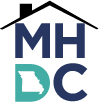 ST. LOUIS OFFICE505 N. 7th Street20th Floor, Suite 2000St. Louis, MO  63101(314) 877-1350www.mhdc.comwww.mhdc.comwww.mhdc.comNAMETITLEDATE EMPLOYEDHOURS/WEEKNameDate of last trainingTraining type and providerSTAFFCONTRACTOR NAMEN/AIdentities of InterestHeating and A/C Equipment:Hot Water Heater:Cleaning Carpets & Drapes:Inspect Roofs and Fascia:Major Appliances:Elevators:Motor Vehicles:Exterminating:Extermination services/Date of last extermination:Cleaning sewers, gutters and downspouts:Cleaning exterior window surfaces:Replacing furnace filters:Maintain elevator (if applicable)/Date of last inspection: (Please provide a copy of current elevator certificate)Parking lot reseal/restripe:NAMESERVICEIDENTITY OF INTERESTUnit #Resident NameMove-out date